Geography in the News 14 (2019/20)
Wider reading in GeographyGeography in the News this week examines food insecurity in Lesotho. 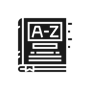 To begin with, it will be very useful is know what the following terms mean. Write a definition for each: DroughtFamine Mitigation Inter-governmental organisation (IGO)International Monetary FundNext, read this article about the drought in the African country of Lesotho: https://www.theguardian.com/global-development/2020/jan/30/drought-leaves-tens-of-thousands-in-lesotho-one-step-from-famineTiny URL: https://tinyurl.com/lesothodrought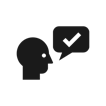 Why is Tšepo Molapo concerned for his grandchildren? How many people in Lesotho face severe hunger? Why are people in Lesotho facing severe hunger? How many people in rural areas are one step away from famine? Identify the inter-governmental organisation (IGO) that launched a $34m appeal for more funding. Why are the government facing difficulties in receiving help from its development partners? How is the European Commission providing support?How is the World Food Programme (WFP) providing support? 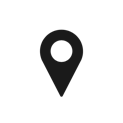 Identify the location of Lesotho on the map below. Describe the location of Lesotho.  https://www.internetgeography.net/homework/describing-location-in-geography/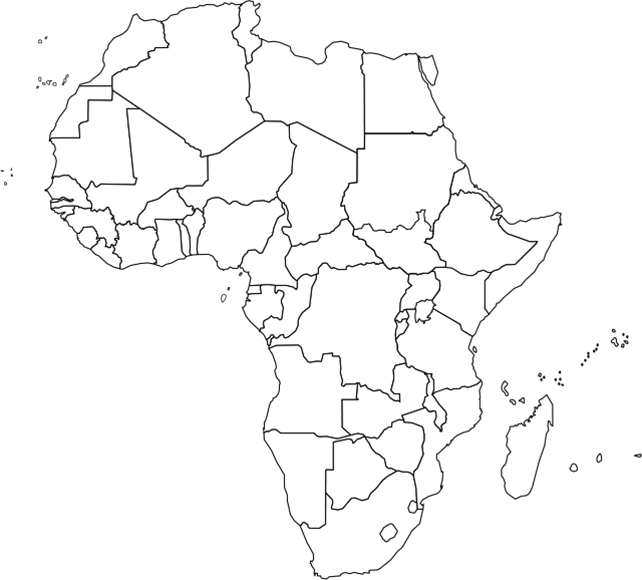 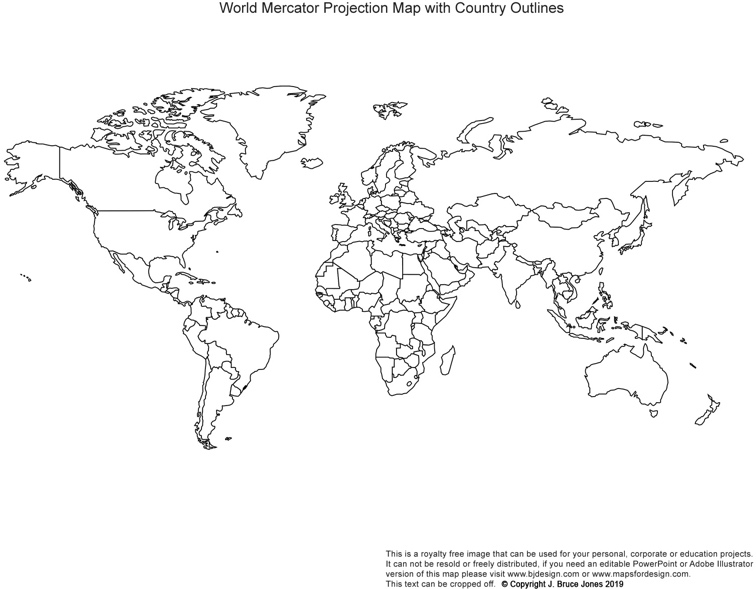 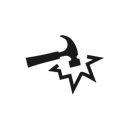 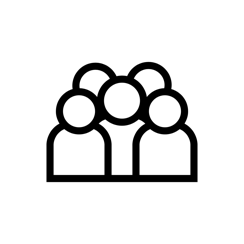 What are the social, economic and environmental impacts of drought? 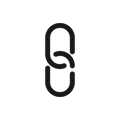 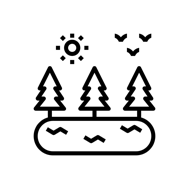 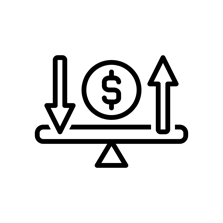 https://www.internetgeography.net/homework/synoptic-links-in-geography/How does this article link to what you have previously studied in geography and/or what you already know? How does this link to other aspects of geography? 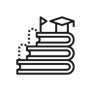 The current response to the crisis is Lesotho focuses on the impacts of the drought. However, steps can be taken to mitigate the impact of drought. Mitigation means taking actions before, or at the beginning of, drought to help reduce the impacts (or effects) of drought. What can be done to mitigate drought?Social ImpactsEconomic ImpactsEnvironmental Impacts